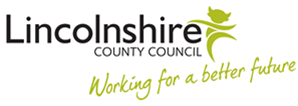 Full Governing Body Details 2021-2022: Tydd St. Mary CofE Primary SchoolNameEmailGovernor TypeAppointment DateRetirement DateClive BrowneClive.browne@tydd-st-mary.lincs.sch.ukFoundation20212025Eboney WatersEboney.Waters@westonhills.lincs.sch.ukParent20212025Lindsey KirkhamLindsey.kirkham@tydd-st-mary.lincs.sch.ukFoundation20212025Sandra HornsbySandra.hornsby@westonhills.lincs.sch.ukFoundation20212025Julie SmithJulie.Smith@westonhills.lincs.sch.ukStaff20212025Helen TerringtonHelen.Terrington@westonhills.lincs.sch.ukFoundation20212025Betty BoorBetty.boor@westonhills.lincs.sch.ukFoundation20212025Nicola TaylorNicola.Taylor@westonhills.lincs.sch.ukParent20212025Craig Booker Craig.Booker@westonhills.lincs.sch.ukLA- nominated20212025Sonya ElySonya.ripley@tydd-st-mary.lincs.sch.ukExecutive HeadteacherRichard BowserRichard.Bowser@westonhills.lincs.sch.ukFoundation20212025Rev Charles BrownCharles.Brown@westonhills.lincs.sch.ukFoundation ex-officio